Анализ ВПР – сентябрь, 2020В соответствии с Планом работы МБУ «Центр развития образования» утвержденным приказом от 24.08.2020г. № 4: 1)Предмет: Английский язык2)Общая информация3)Индивидуальная информация  по каждому учащемуся, имеющему расхождение в сравнении с годовой отметкой за 2019-2020уч.г. за ВПРОсновные причины несоответствия оценок:1.Отсутствие мотивации на долгосрочное запоминание2.Нет сформированности аналитического мышления 3. Слабое знание лексикиРекомендациидля руководителей общеобразовательных организаций1.Разработать комплекс мероприятий по работе с учителями, обучающиеся которых показали низкие результаты по предмету. 2.Провести разъяснительную работу с родителями (законными представителями) по результатам ВПР 2020 года.3.Руководителям ОО взять под личный контроль объективность выставления отметок  в журналРекомендации для учителей1.Разработать индивидуальную образовательную траекторию с обучающимися, показавшими недостаточный уровень подготовки для успешного продолжения обучения на уровне основного образования. 2. Выявить среди участников ВПР обучающихся, находящихся в «зоне риска», разработать индивидуальные планы работы с ними.Т.Н. Ничипарук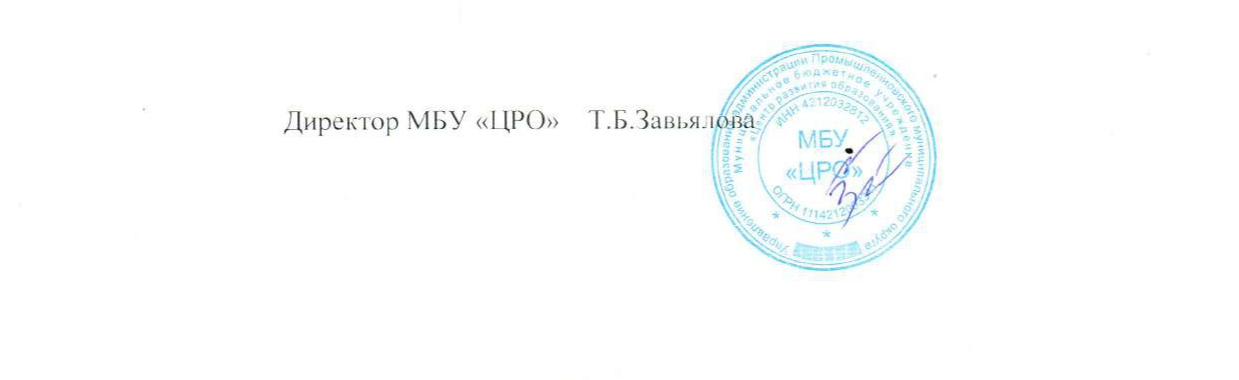 Количество уч-ся, принимавших участие в ВПРРезультат    чел. (%)Результат чел. (%)Результат чел. (%)Результат  чел. (%)Количество учащихся чел.(%), повысивших результат             (в сравнении с годовой отметкой за 2019-2020уч.г.)Количество учащихся        чел. (%), понизивших результат            (в сравнении с годовой отметкой за 2019-2020уч.г.)Количество уч-ся, принимавших участие в ВПР«5»«4»«3»«2»Количество учащихся чел.(%), повысивших результат             (в сравнении с годовой отметкой за 2019-2020уч.г.)Количество учащихся        чел. (%), понизивших результат            (в сравнении с годовой отметкой за 2019-2020уч.г.)2019-2020 уч. год2020-2021 4 класс\52019-2020 уч. год2020-20215 класс\62019-2020 уч. год2020-20216  класс\72019-2020 уч. год2020-20217  класс\8340021  61,7%13   38,3%025    34%2019-2020 уч. год2020-20218  класс\92019-2020 уч. год2020-2021классФИО учителяФИО учащегосяГодовая  отметка за 2019-2020 Отметка за ВПР по предметуПричина несоответствия отметокАнанкина Наталья Георгиевна8аБулатов Иван Сергеевич42Нет мотивации на долгосрочное запоминаниеДовгаль Елизавета Михайловна42Краткосрочная память, слабое знание лексикиИушина Софья Евгеньевна42Краткосрочная память, слабое знание лексикиНекрасова Мария Александровна32Отсутствие мотивации по предмету, краткосрочная памятьРадина Лариса Андреевна42Волнение,нет системы в знанияхТоропов Богдан  Станиславович32Волнение,краткосрочная памятьФедосеенко Виктория Вячеславовна42Активная работа на уроке с отсутствием долгосрочной памяти на запоминаниеФомина Анастасия Дмитриевна43Нет систематической подготовки,слабое знание лексикиЧичмарёв Артём Алексеевич43Самоуверенность,отсутствие систематической подготовки8бГольбек Роман Евгеньевич53Волнение, медлительностьГончарова Ольга Сергеевна43Нет системы в знаниях при активной работе на урокеЗяблицкий Алексей Васильевич32Дефект речи,отсутствие мотивацииКомаров Захар Евгеньевич53Излишняя самоуверенность в своих знанияхКомарова Елизавета Ильинична42Торопливось,нет системы в знанияхКоновалова Маргарита Михайловна43Волнение,неуверенность в своих знанияхКраснопевцева Светлана Алексеевна43Волнение,неуверенность в своих знанияхЛитке Кирилл Иваноич32Отсутствие мотивации к учёбе, краткосрочная памятьПредко Виктория Анатольевна53Волнение,активная работа на уроке с отсутствием мотивации на долгосрочное запоминаниеРемеслов Вячеслав Григорьевич53Активная работа на уроке с отсутствием мотивации на долгосрочное запоминаниеФиофилактова Дарья Дмитриевна42Нет систематической подготовкиСабурова Диана Эдуардовна4 2Волнение, неуверенность в своих знаниях, краткосрочная памятьТрофимова Надежда Дмитриевна42Нет системы в знаниях, краткосрочная памятьЧерева Юлия Тимофеевна53Волнение, неуверенность в своих знаниях, нет мотивации на долгосрочное запоминаниеШадрина Анастасия Евгеньевна53Волнение, неуверенность в своих знаниях, краткосрочная памятьШеховцова Виктория Владимировна43Работа на уроке с отсутствием закрепления дома